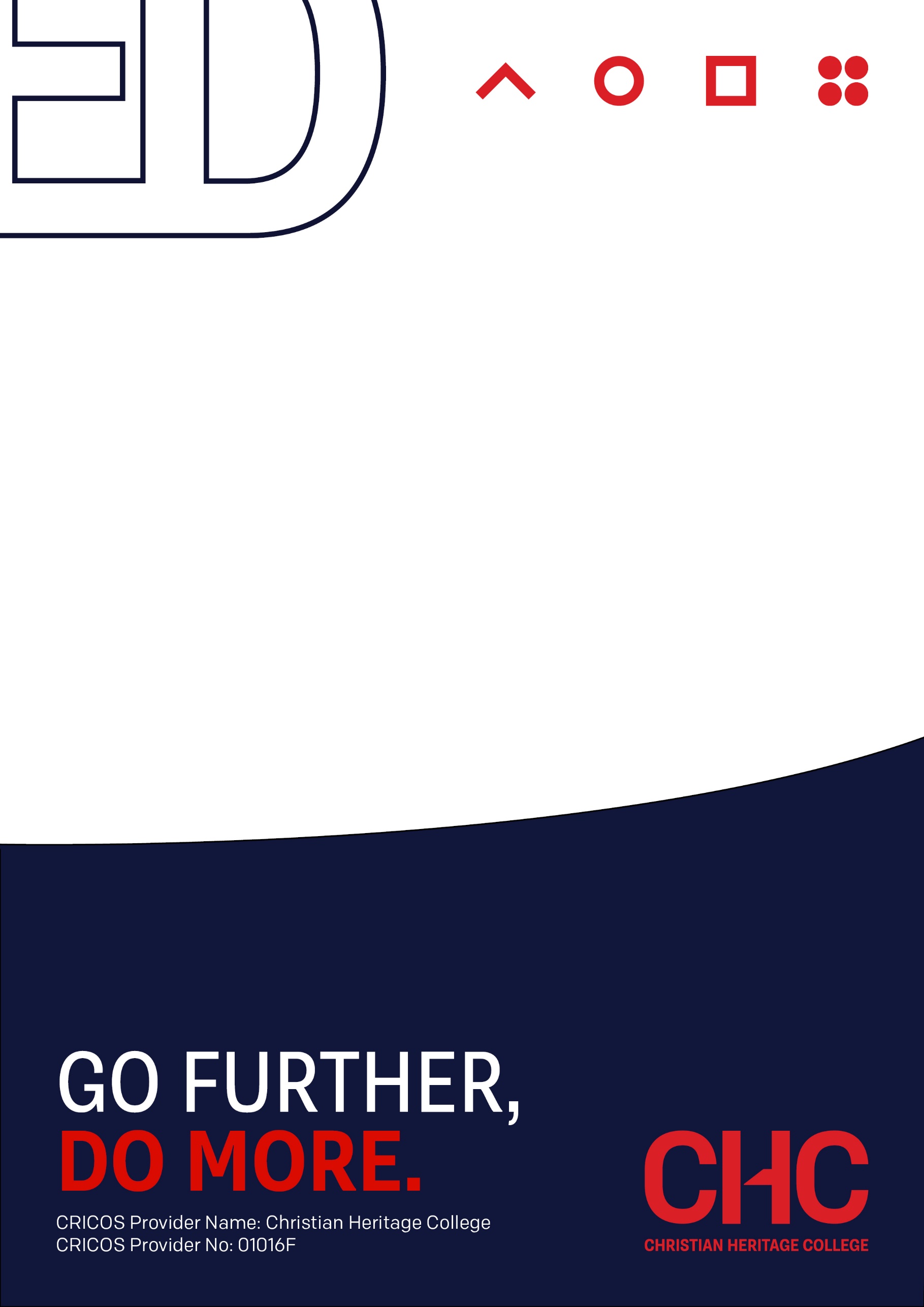 Unit codeSO112Unit nameIntroduction to Human BehaviourAssociated higher education awardsDiploma of Social ScienceBachelor of Applied Social ScienceBachelor of CounsellingDurationOne semesterLevelIntroductoryUnit coordinatorDr Johannes LuetzCore/electiveCoreWeightingUnit credit points:	10Course credit points:	Diploma of Social Science	80	Bachelor of Applied Social Science	240	Bachelor of Counselling	240Delivery modeFace-to-face on siteExternalStudent workloadFace-to-face on siteContact hours	35 hoursReading, study, and preparation	55 hoursAssignment preparation	60 hoursTOTAL	150 hoursExternalEngagement with study materials	90 hoursAssignment preparation	60 hoursTOTAL	150 hoursStudent workloadStudents requiring additional English language support are expected to undertake an additional one hour per week.Prerequisites/    co-requisites/ restrictionsNilRationaleIn the various fields of the social sciences, the study of human behaviour encompasses psychological theories relating to topics and themes of cognition, emotion, relationality and behaviour of the human person.  As this knowledge is an essential part of the social sciences student’s professional framework, in this unit students will be introduced to the psychological theories that are foundational to understanding human behaviour. They will also have opportunity to consider how these theories apply to diverse contexts including their own personal growth, Christian values and beliefs, and multicultural environments.Prescribed text(s)Burton, L., Westen, D., & Kowalski, R. (2012). Psychology (3rd Australian and New Zealand ed). Milton, Australia: John Wiley & Sons.Recommended readingsBooksKing, L. (2013). The science of psychology: An appreciative view (3rd ed.). Sydney, Australia: McGraw-Hill Humanities.Moes, P., & Tellinghuisen, D. (2014). Exploring psychology and Christian faith: An introductory guide. Grand Rapids, MI: Baker.Morris, C. G., & Maisto, A.  (2015). Understanding psychology (11th ed.).  New York, NY: Pearson. Myers, D. & deWall, N. (2015). Psychology (11th ed.). New York, NY: Worth.Northey, M., & Timney, B. (2012).  Making sense in psychology and life sciences: A student’s guide to writing and style. New York, NY:  Oxford University Press.Sabates, A. (2012). Social psychology in Christian perspective. Downers Grove, IL: InterVarsity Press. Wieten, W. (2012). Psychology: Themes and variations (9th ed.). Melbourne, VIC, Australia: Cengage.JournalsPsychotherapy in AustraliaAustralian PsychologistJournal of PsychologyJournal of Psychology and ChristianityJournal of Psychology and TheologyJournal of Human Behavior in the Social Environment In addition to the resources above, students should have access to a Bible, preferably a modern translation such as The Holy Bible: The New International Version 2011 (NIV 2011) or The Holy Bible: New King James Version (NKJV).These and other translations may be accessed free on-line at http://www.biblegateway.com.  The Bible app from LifeChurch.tv is also available free for smart phones and tablet devices.Specialist resource requirementsNilContentIntroduction to human behaviour  The topics and themes of psychology as they relate to human behaviour Christian worldview perspectives on human behaviour Major approaches of psychology and psychology research   Cognition and consciousnessSensation and perception Learning and memoryIntelligenceEmotions Motivation Human behaviour and relationship Human behaviour and neuropsychologyHuman behaviour and culturally inclusive practiceLearning outcomesOn completion of this unit, students will have demonstrated that they have:developed an awareness of the variety of psychological topics, themes and research methods that relate to the study of human behaviour;explored psychological understandings of cognition, emotion, relationality and behaviour; identified major psychological theories pertaining to human behaviour; evaluated the topics, themes, and theories of human behaviour from  personal, ethical  and  multi-cultural perspectives;evaluated the topics, themes, and theories of human behaviour from a Christian worldview; andcommunicated at an appropriate tertiary standard with special attention to correct grammar, punctuation, spelling, vocabulary, usage, sentence structure, logical relations, style, referencing, and presentation.Assessment tasksTask 1: Weekly Quizzes Complete a series of 10 weekly open book, multiple choice quizzes, on Moodle™ (commencing in Week 2) based on the set text.  An overall mark out of 200 will give you your final grade.Word Length/Duration:	N/AWeighting:	40%Learning Outcomes:	1-3Assessed:	Weekly commencing at Week 2Task 2: Research Essay   Choose two psychological approaches (e.g. Cognitive, Humanistic, Psychodynamic), and investigate how they explain one of the topics listed below. In addition, include a reflection of your chosen topic from Christian and cross-cultural perspectives.  CognitionConsciousnessLearningMemorySensation and perceptionPsychological disordersEmotionsMotivation Word Length/Duration:	2,500 wordsWeighting:	60%Learning Outcomes:	1-6Assessed:	Week 13Unit summaryIn the various fields of the social sciences, the study of human behaviour has a common foundation of psychological theories.  As this knowledge is an essential part of the social sciences student’s professional framework, in this unit students will be introduced to the psychological theories that are foundational to understanding human behaviour.  They will also have opportunity to consider how these theories apply to diverse contexts including their own personal growth, Christian values and beliefs and multicultural environments.